                                             Key SkillsCareer Progression   Secretary – Admin & Operations   Roles & Responsibilities :Handled all Secretarial work to the General Manager.Administered entire office operations to ensure efficiency and productivity.Supervised the activities of Sales and Production team. Handled all documentation tasks including quotations, bills, attendance reports, etc.Conducted inspections of office premises to ensure facilities.Organized and maintained diaries and make appointments.Prepared and updated documentation for current and future requirements.Collected data for records and develop presentations.Handled professionally with all correspondence, complaints and queries.Oversaw the tracking expenditures and reconcile accounts.Maintained a safe and secure work environment.
   SOuthern solution –trichy                                                                    Apr’13 to May’15   Administration Manager    Roles & Responsibilities :Assisted front desk management in handling visitors and clients.Managed the entire back office operations on customer transactions and queries.Reconciled petty cash expenses and payment of office accounts.Conducted inspections of office premises to ensure facilities.Maintained all office systems to the prescribed standards in order to ensure smooth functioning at all times.Experienced in keeping the records of financial transactions & analyzing financial aspects of organization.Negotiated price and ensure proper quality and delivery of the purchase materials.Handled all documentation tasks including quotations, bills, attendance reports, etc.Handled professionally with all correspondence, complaints and queries.Contributed to team effort by accomplishing related results as needed.Conducted daily meeting with the team members.Implemented and adhere to standard policies and procedures.Maintained a safe and secure work environment.   Senior Customer Care Executive – Branch Operations   Roles & Responsibilities :MIS Co-Coordinator for the Trichy Region and handled all Secretarial work to Regional Head.Managed branch operations and achieved quality & customer service benchmark for the branches.Process Management – ensured quality of business logged in, necessary checks and balances.Financial Management – Report and track and reconcile cheque & cash.Coordinated with IT & facilities department for ID card / Access card, mail ID for new employees.Ensured for underwriting the new issues, Compliances in new Issuance.Customer Orientation – Managed turn-around time for agent/customer.Maintained a smooth work environment by building a culture of collaboration between sales and operations.Followed up and ensure process compliance and adherence at the branches.Customer / advisor servicing – Complaint and grievance management.Talent management – Trained sales force on the process for quality businessCoordinated with corporate claims department in retrieving the documents.Quality of business logged-in & Complaint tracking and resolution. Managed and handled other department areas in the absence of other team members.   Customer  Care Executive – Banking Operations   Roles & Responsibilities :Handled Cash Counter Operations and all sort of postdated cheque queries.Resolved all walk-in customer queries within a short time.Clearing of cheque, raised expense reports to central office for Vendor payments.Maintained all inventories, stamps, stock registrars, deliverables, etc.Handled RTGS, NEFT, Fund Transfer Transactions.Managed the bank customer database up to date.Managed Banking of PDC's (Outside Network) & Local clearing.Mapped DD or Bounces received through Branch, OA & Post.Bank statement mapping and knockoff in Bank Reconciliation System.Follow up with banks for cheque not accepted as Over to the counter or Non-Banking Cases.Coordinated with the internal and external Customers.Boarded and processed all customer requests in the CRM software.Prepared monthly, quarterly, yearly MIS reports, Petty cash reports. Maintained Daily workplace meeting with team members.                                             Key SkillsCareer Progression   Secretary – Admin & Operations   Roles & Responsibilities :Handled all Secretarial work to the General Manager.Administered entire office operations to ensure efficiency and productivity.Supervised the activities of Sales and Production team. Handled all documentation tasks including quotations, bills, attendance reports, etc.Conducted inspections of office premises to ensure facilities.Organized and maintained diaries and make appointments.Prepared and updated documentation for current and future requirements.Collected data for records and develop presentations.Handled professionally with all correspondence, complaints and queries.Oversaw the tracking expenditures and reconcile accounts.Maintained a safe and secure work environment.
   SOuthern solution –trichy                                                                    Apr’13 to May’15   Administration Manager    Roles & Responsibilities :Assisted front desk management in handling visitors and clients.Managed the entire back office operations on customer transactions and queries.Reconciled petty cash expenses and payment of office accounts.Conducted inspections of office premises to ensure facilities.Maintained all office systems to the prescribed standards in order to ensure smooth functioning at all times.Experienced in keeping the records of financial transactions & analyzing financial aspects of organization.Negotiated price and ensure proper quality and delivery of the purchase materials.Handled all documentation tasks including quotations, bills, attendance reports, etc.Handled professionally with all correspondence, complaints and queries.Contributed to team effort by accomplishing related results as needed.Conducted daily meeting with the team members.Implemented and adhere to standard policies and procedures.Maintained a safe and secure work environment.   Senior Customer Care Executive – Branch Operations   Roles & Responsibilities :MIS Co-Coordinator for the Trichy Region and handled all Secretarial work to Regional Head.Managed branch operations and achieved quality & customer service benchmark for the branches.Process Management – ensured quality of business logged in, necessary checks and balances.Financial Management – Report and track and reconcile cheque & cash.Coordinated with IT & facilities department for ID card / Access card, mail ID for new employees.Ensured for underwriting the new issues, Compliances in new Issuance.Customer Orientation – Managed turn-around time for agent/customer.Maintained a smooth work environment by building a culture of collaboration between sales and operations.Followed up and ensure process compliance and adherence at the branches.Customer / advisor servicing – Complaint and grievance management.Talent management – Trained sales force on the process for quality businessCoordinated with corporate claims department in retrieving the documents.Quality of business logged-in & Complaint tracking and resolution. Managed and handled other department areas in the absence of other team members.   Customer  Care Executive – Banking Operations   Roles & Responsibilities :Handled Cash Counter Operations and all sort of postdated cheque queries.Resolved all walk-in customer queries within a short time.Clearing of cheque, raised expense reports to central office for Vendor payments.Maintained all inventories, stamps, stock registrars, deliverables, etc.Handled RTGS, NEFT, Fund Transfer Transactions.Managed the bank customer database up to date.Managed Banking of PDC's (Outside Network) & Local clearing.Mapped DD or Bounces received through Branch, OA & Post.Bank statement mapping and knockoff in Bank Reconciliation System.Follow up with banks for cheque not accepted as Over to the counter or Non-Banking Cases.Coordinated with the internal and external Customers.Boarded and processed all customer requests in the CRM software.Prepared monthly, quarterly, yearly MIS reports, Petty cash reports. Maintained Daily workplace meeting with team members.                                             Key SkillsCareer Progression   Secretary – Admin & Operations   Roles & Responsibilities :Handled all Secretarial work to the General Manager.Administered entire office operations to ensure efficiency and productivity.Supervised the activities of Sales and Production team. Handled all documentation tasks including quotations, bills, attendance reports, etc.Conducted inspections of office premises to ensure facilities.Organized and maintained diaries and make appointments.Prepared and updated documentation for current and future requirements.Collected data for records and develop presentations.Handled professionally with all correspondence, complaints and queries.Oversaw the tracking expenditures and reconcile accounts.Maintained a safe and secure work environment.
   SOuthern solution –trichy                                                                    Apr’13 to May’15   Administration Manager    Roles & Responsibilities :Assisted front desk management in handling visitors and clients.Managed the entire back office operations on customer transactions and queries.Reconciled petty cash expenses and payment of office accounts.Conducted inspections of office premises to ensure facilities.Maintained all office systems to the prescribed standards in order to ensure smooth functioning at all times.Experienced in keeping the records of financial transactions & analyzing financial aspects of organization.Negotiated price and ensure proper quality and delivery of the purchase materials.Handled all documentation tasks including quotations, bills, attendance reports, etc.Handled professionally with all correspondence, complaints and queries.Contributed to team effort by accomplishing related results as needed.Conducted daily meeting with the team members.Implemented and adhere to standard policies and procedures.Maintained a safe and secure work environment.   Senior Customer Care Executive – Branch Operations   Roles & Responsibilities :MIS Co-Coordinator for the Trichy Region and handled all Secretarial work to Regional Head.Managed branch operations and achieved quality & customer service benchmark for the branches.Process Management – ensured quality of business logged in, necessary checks and balances.Financial Management – Report and track and reconcile cheque & cash.Coordinated with IT & facilities department for ID card / Access card, mail ID for new employees.Ensured for underwriting the new issues, Compliances in new Issuance.Customer Orientation – Managed turn-around time for agent/customer.Maintained a smooth work environment by building a culture of collaboration between sales and operations.Followed up and ensure process compliance and adherence at the branches.Customer / advisor servicing – Complaint and grievance management.Talent management – Trained sales force on the process for quality businessCoordinated with corporate claims department in retrieving the documents.Quality of business logged-in & Complaint tracking and resolution. Managed and handled other department areas in the absence of other team members.   Customer  Care Executive – Banking Operations   Roles & Responsibilities :Handled Cash Counter Operations and all sort of postdated cheque queries.Resolved all walk-in customer queries within a short time.Clearing of cheque, raised expense reports to central office for Vendor payments.Maintained all inventories, stamps, stock registrars, deliverables, etc.Handled RTGS, NEFT, Fund Transfer Transactions.Managed the bank customer database up to date.Managed Banking of PDC's (Outside Network) & Local clearing.Mapped DD or Bounces received through Branch, OA & Post.Bank statement mapping and knockoff in Bank Reconciliation System.Follow up with banks for cheque not accepted as Over to the counter or Non-Banking Cases.Coordinated with the internal and external Customers.Boarded and processed all customer requests in the CRM software.Prepared monthly, quarterly, yearly MIS reports, Petty cash reports. Maintained Daily workplace meeting with team members.                                             Key SkillsCareer Progression   Secretary – Admin & Operations   Roles & Responsibilities :Handled all Secretarial work to the General Manager.Administered entire office operations to ensure efficiency and productivity.Supervised the activities of Sales and Production team. Handled all documentation tasks including quotations, bills, attendance reports, etc.Conducted inspections of office premises to ensure facilities.Organized and maintained diaries and make appointments.Prepared and updated documentation for current and future requirements.Collected data for records and develop presentations.Handled professionally with all correspondence, complaints and queries.Oversaw the tracking expenditures and reconcile accounts.Maintained a safe and secure work environment.
   SOuthern solution –trichy                                                                    Apr’13 to May’15   Administration Manager    Roles & Responsibilities :Assisted front desk management in handling visitors and clients.Managed the entire back office operations on customer transactions and queries.Reconciled petty cash expenses and payment of office accounts.Conducted inspections of office premises to ensure facilities.Maintained all office systems to the prescribed standards in order to ensure smooth functioning at all times.Experienced in keeping the records of financial transactions & analyzing financial aspects of organization.Negotiated price and ensure proper quality and delivery of the purchase materials.Handled all documentation tasks including quotations, bills, attendance reports, etc.Handled professionally with all correspondence, complaints and queries.Contributed to team effort by accomplishing related results as needed.Conducted daily meeting with the team members.Implemented and adhere to standard policies and procedures.Maintained a safe and secure work environment.   Senior Customer Care Executive – Branch Operations   Roles & Responsibilities :MIS Co-Coordinator for the Trichy Region and handled all Secretarial work to Regional Head.Managed branch operations and achieved quality & customer service benchmark for the branches.Process Management – ensured quality of business logged in, necessary checks and balances.Financial Management – Report and track and reconcile cheque & cash.Coordinated with IT & facilities department for ID card / Access card, mail ID for new employees.Ensured for underwriting the new issues, Compliances in new Issuance.Customer Orientation – Managed turn-around time for agent/customer.Maintained a smooth work environment by building a culture of collaboration between sales and operations.Followed up and ensure process compliance and adherence at the branches.Customer / advisor servicing – Complaint and grievance management.Talent management – Trained sales force on the process for quality businessCoordinated with corporate claims department in retrieving the documents.Quality of business logged-in & Complaint tracking and resolution. Managed and handled other department areas in the absence of other team members.   Customer  Care Executive – Banking Operations   Roles & Responsibilities :Handled Cash Counter Operations and all sort of postdated cheque queries.Resolved all walk-in customer queries within a short time.Clearing of cheque, raised expense reports to central office for Vendor payments.Maintained all inventories, stamps, stock registrars, deliverables, etc.Handled RTGS, NEFT, Fund Transfer Transactions.Managed the bank customer database up to date.Managed Banking of PDC's (Outside Network) & Local clearing.Mapped DD or Bounces received through Branch, OA & Post.Bank statement mapping and knockoff in Bank Reconciliation System.Follow up with banks for cheque not accepted as Over to the counter or Non-Banking Cases.Coordinated with the internal and external Customers.Boarded and processed all customer requests in the CRM software.Prepared monthly, quarterly, yearly MIS reports, Petty cash reports. Maintained Daily workplace meeting with team members.Educational DetailsEducational DetailsPersonal DetailsSoftware’s HandledM.C.A. (2002-2005) Jamal Mohamed College M.C.A. (2002-2005) Jamal Mohamed College Date of Birth : 17.07.1981MS Office, Life Asia, Finn oneB.Sc. Physics(1999-2002)Jamal Mohamed CollegeB.Sc. Physics(1999-2002)Jamal Mohamed CollegeFLEXCUBE, FCRM, RCRM.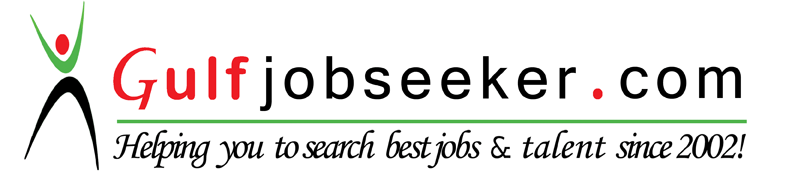 